Autumn Term –   75 days     -      Spring Term – 54 days     -     Summer Term – 64 days         =          190 TOTAL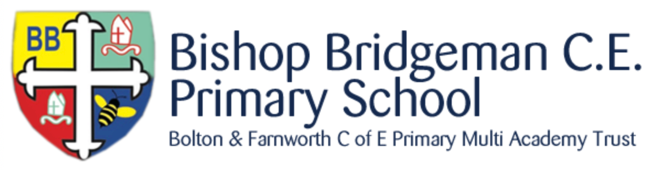 Bishop Bridgeman Church of England Primary School2023-2024 Training Day (school closed)Bishop Bridgeman Church of England Primary School2023-2024 Holiday (school closed)Bishop Bridgeman Church of England Primary School2023-2024 Bank Holiday (school closed)Bishop Bridgeman Church of England Primary School2023-2024 Eid (subject to change)SEPTEMBER 2023SEPTEMBER 2023SEPTEMBER 2023SEPTEMBER 2023SEPTEMBER 2023SEPTEMBER 2023SEPTEMBER 2023OCTOBER 2023OCTOBER 2023OCTOBER 2023OCTOBER 2023OCTOBER 2023OCTOBER 2023OCTOBER 2023NOVEMBER 2023NOVEMBER 2023NOVEMBER 2023NOVEMBER 2023NOVEMBER 2023NOVEMBER 2023NOVEMBER 2023DECEMBER 2023DECEMBER 2023DECEMBER 2023DECEMBER 2023DECEMBER 2023DECEMBER 2023DECEMBER 2023MTWTFSSMTWTFSSMTWTFSSMTWTFSS123112345123456789102345678678910111245678910111213141516179101112131415131415161718191112131415161718192021222324161718192021222021222324252618192021222324252627282930232425262728292728293025262728293031183031201916JANUARY 2024JANUARY 2024JANUARY 2024JANUARY 2024JANUARY 2024JANUARY 2024JANUARY 2024FEBRUARY 2024FEBRUARY 2024FEBRUARY 2024FEBRUARY 2024FEBRUARY 2024FEBRUARY 2024FEBRUARY 2024MARCH 2024MARCH 2024MARCH 2024MARCH 2024MARCH 2024MARCH 2024MARCH 2024APRIL 2024APRIL 2024APRIL 2024APRIL 2024APRIL 2024APRIL 2024APRIL 2024MTWTFSSMTWTFSSMTWTFSSMTWTFSS1234567123412312345678910111213145678910114567891089101112131415161718192021121314151617181112131415161715161718192021222324252627281920212223242518192021222324222324252627282930312627282925262728293031293018152012MAY 2024MAY 2024MAY 2024MAY 2024MAY 2024MAY 2024MAY 2024JUNE 2024JUNE 2024JUNE 2024JUNE 2024JUNE 2024JUNE 2024JUNE 2024JULY 2024JULY 2024JULY 2024JULY 2024JULY 2024JULY 2024JULY 2024AUGUST 2024AUGUST 2024AUGUST 2024AUGUST 2024AUGUST 2024AUGUST 2024AUGUST 2024MTWTFSSMTWTFSSMTWTFSSMTWTFSS123451212345671234678910111234567898910111213145678910111314151617181910111213141516151617181920211213141516171820212223242526171819202122232223242526272819202122232425272829303124252627282930293031262728293031171817